Proposed UAF Policy ___________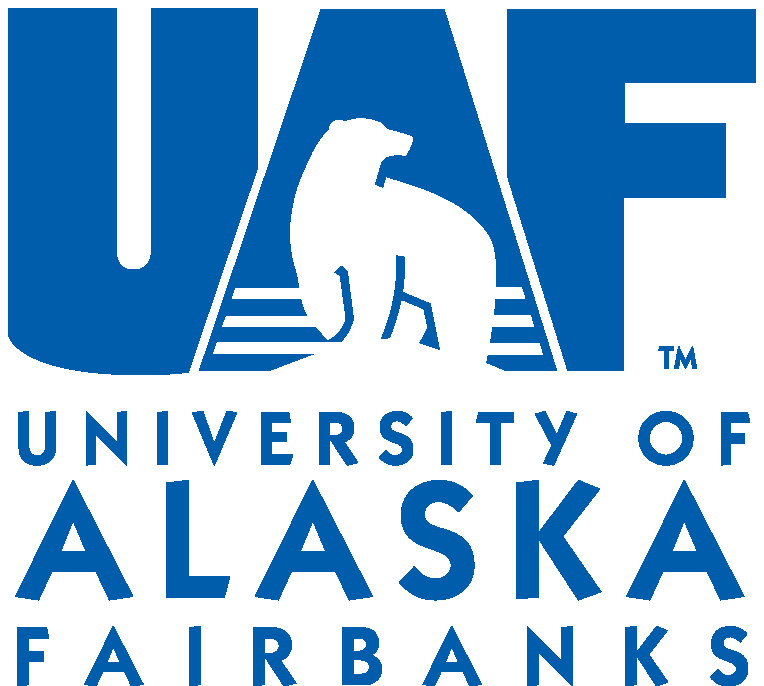 Original Adoption:  ___________Revised:  ___________Responsible Chancellor’s Cabinet Member: ___________Responsible Department/Office:  ___________[field] PolicyPOLICY STATEMENT [field]BACKGROUND & JUSTIFICATION [field]DEFINITIONS [field]REFERENCES RELIED UPON [field] RESPONSIBILITIES [field]NON-COMPLIANCE [field]EXCEPTIONS [field]  
													PROCEDURES [field]POLICY APPROVED BY:__________________________________________		Signed:  Brian D. Rogers, ChancellorUniversity of Alaska Fairbanks